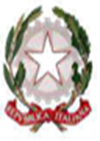 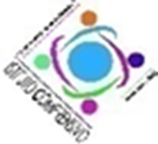 ISTITUTO COMPRENSIVO STATALE "DE FILIPPO - DE RUGGIERO"Via Vittorio Veneto - 80031 - Brusciano (NA) – Tel./Fax: 081/8862604 E-mail: NAIC8EK00N@istruzione.it – Postacertificata: NAIC8EK00N@pec.istruzione.it Sito web: http://www.icdefilippoderuggiero.gov.it/ Cod. fis.: 92044590633GRIGLIA DI VALUTAZIONE DEI TITOLI PER IL RECLUTAMENTOESPERTI E TUTOR INTERNIISTRUZIONE E FORMAZIONE SPECIFICAA.1 Laurea attinente alla selezione (specialistica o magistrale)Punti110 e lode5100-1104< 1003A.2 Laurea attinente alla selezione (triennale) (in alternativa al punto A.1)110 e lode3100-1102< 1001A.3 Diploma attinente alla selezione (in alternativa ai punti A1 e A2)1A.4 Dottorato di ricerca attinente alla selezioneSi valuta 1 solo titolo3A.5 Master universitario attinente alla selezione (in alternativa al punto A.5)Si valuta 1 solo titolo1LE CERTIFICAZIONI OTTENUTE NELLO SPECIFICO SETTORE IN CUI SI CONCORREB. 1 Competenze I.C.T. certificate e riconosciute dal MIURSi valuta la certificazioniDa 1 a 3Base (punti 1) – advances (punti 2 ) - specialist (punti 3)con punteggio più altoBase (punti 1) – advances (punti 2 ) - specialist (punti 3)B.2 competenze linguistiche certificate livello C1Si valuta la5B.3 competenze linguistiche certificate livello B2certificazione con3B.3 competenze linguistiche certificate livello B2punteggio più alto e3B.4 competenze linguistiche certificate livello B1punteggio più alto e1B.4 competenze linguistiche certificate livello B1solo se attinente alla1solo se attinente allaselezioneC.3 Esperienze di docenza per il profilo richiesto nello stesso grado di scuolaPunti 3 per ogniMax 5anno di servizio